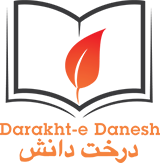 REQUEST FOR QUOTATION (RFQ)Reference No: CW4WAfghan-RFQ-19-005Issue Date: April 16, 2019Closing Date: April 30, 2019Development of a Mobile Application for Darakht-e-Danesh Digital LibraryCanadian Women for Women inAfghanistanQal-e-Fathullah,District 4, Kabul, AfghanistanOnly suppliers with good Performance and Experience may submit their quotations in response to this RFQ.GENERAL INFORMATIONThe Darakht-e Danesh Library's mission is to provide Free and Open Educational Resources for Afghanistan. We are a digital repository of open educational resources (OERs) for teachers, students, and anyone with a curious mind who wants to learn more on a particular subject. Darakht-e danesh means "knowledge tree" in Dari, one of the official languages of Afghanistan. The library's learning materials include lessons, exercises, experiments, backgrounders, work books, curricula, full texts such as children's stories and other resources for Afghan teachers to develop their knowledge on a subject or use in their classrooms, as well as general information on a range of subjects. The Library was created to increase access to quality, locally adapted educational resources, to encourage teachers to consult a wide variety of information sources in their practice, and to support teachers to adapt, create and share their own resources with other educators. We believe that digitalization can make more out of less and nurtures teachers' independent learning and professional development. The DD Library currently houses more than 3,700 resources in over 350 subjects, for both primary and secondary teachers, in six languages: Dari, Pashto, English, and the Afghan minority languages of Nooristani, Uzbeki, Swaji and Munji. The Library runs in 13 teacher colleges in Afghanistan, at the Ministry of Education, and in numerous other schools and institutions in both its online version, as well as the offline version, DDL Lite. The DD Library was developed by the Canadian charity, Canadian Women for Women in Afghanistan (www.cw4wafghan.ca). Visit the library at www.darakhtdanesh.org or www.ddl.af. 1.1 Project SummaryCW4WAfghan is seeking the development of an application for its Darakht-e-Danesh Library. Firms and companies with experience developing applications may submit their quotations. The purpose of this RFQ is to solicit quotations from eligible application developers. 1.2 Specifications and Technical RequirementsOfferors are requested to provide quotations containing the information below on official letterhead or official quotation format. The technical requirements including implementing the following features available in (DDL.af):Design the mobile application user interface that reflects DDL’s design guidelines and valuesUser RegistrationUser LoginExplore SubjectsFeatured Resource CollectionLatest ResourcesLatest NewsLinksSearch: resources and it associated entitiesLibrary pageResource viewingOffline support: providing an option where user can select one or multiple resources to be accessible offline.Multi Language support: same as available in the website, user should be able switch between supported languages at any supported point.Mobile AnalyticsExtend DDL’s available API endpoints or adding new API endpoints if neededDevelop the mobile apps for both iOS and Android platformsProvide support for the mobile apps to be used in iOS and Android smartphones and tabletsUpload all development source codes in DDL’s provided GitHub repositoriesConduct the app development in an agile way and provide a weekly update to DDL’s Content Manager.2. SUPPLEMENTS  Government Withholding TaxPursuant to Article 72 in the Afghanistan Tax Law effective March 21, 2009, CW4WAfghan is required to withhold "contractor" taxes from the gross amounts payable to all Afghan/International for-profit subcontractors/vendors. Subsequently, based on Decision No. 15 of the Cabinet of Ministers of the Islamic Republic of Afghanistan, CW4WAfghan shall withhold 2% tax from all gross invoices to Afghan subcontractors/vendors under this Agreement with active business license.  For subcontractors/vendors without active business license, CW4WAfghan shall withhold 7% "Contractor" taxes per current Afghanistan Tax Law.  Penalty ChargesIf the Developer fails to develop the required Mobile application within the date stipulated in the Purchase Orders issued, CW4WAfghan shall end the contract, without prejudice to its other remedies under the Purchase Order/Contract price, as liquidated damages, deduct a sum equivalent to 2% of the total Purchase Order price for late supply per day. DisputeIn case the contractor and CW4WAfghan came to dispute, CW4WAfghan signatory authority will be the only person to determine the dispute and the correction measurement upon his/her discretion.  Warranty Should be submitted as mentioned in contract Provide 100% warranty coverage for all problems with the application within the agreed upon working period should any issues arise due to defective service.3. PROCEDURE Quotation Submission Guidelines A cover letter shall be included with the quote and signed by the person or persons authorized to sign on behalf of the vendor. Please reference the RFQ number in any response to this RFQ. Offers received after the specified time and date will be considered late and will be considered only at the discretion of CW4WAfghan. Statement of Work/ServiceThe selected supplier shall develop an application within one working month at the pricing levels established in the suppliers’ offer.Evaluation Process and Offers SubmissionThe quotations will be evaluated in terms of fairness, cost-consciousness, and best value considering both technical and cost factors. An award will be made to a responsible offeror whose offer follows the RFQ instructions. CW4WAfghan may reject all of the quotes submitted for cause. CW4WAfghan may negotiate price provided in terms with one or more of the suppliers QuestionsQuestions regarding the technical or administrative requirements of this RFQ may be submitted by email to Procurement@CW4WAfghan.Ca. Questions must be submitted in writing; phone calls will not be accepted. ANNEX 1.  Offer Cover Letter and ConfirmationOffer Cover LetterThe following cover letter must be placed on letterhead and completed/signed/stamped by a representative authorized to sign on behalf of the offeror:To: 		CW4WAfghan		5th Street, Qala e Fathullah, Kabul, AFG   Reference:  	CW4WA-RFQ-19-05| Provision of Mobile Application for Darakht Danish LibraryTo Whom It May Concern: We, the undersigned, hereby provide the attached offer to perform all work required to complete the activities and requirements as described in the above-referenced RFQ.  Please find our offer attached.  We hereby acknowledge and agree to all terms, conditions, special provisions, and instructions included in the above-referenced RFQ. We further certify that the below-named firm—as well as the firm’s principal officers and all commodities and services offered in response to this RFQ—are eligible to participate in this procurement under the terms of this solicitation.Furthermore, we hereby certify that, to the best of our knowledge and belief:  We have no close, familial, or financial relationships with any CW4WAfghan staff members; We have no close, familial, or financial relationships with any other offerors submitting proposals in response to the above-referenced RFQ; andThe prices in our offer have been arrived at independently, without any consultation, communication, or agreement with any other offeror or competitor for the purpose of restricting competition. We hereby certify that the enclosed representations, certifications, and other statements are accurate, current, and complete.  Authorized Signature:              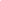 Name and Title of Signatory:             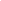 Date:                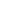 Company Name:               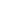 Company Address:              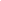 Company Telephone and Website:            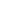 Company Email:  ____________________________________Company Registration or Taxpayer ID Number:         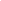 Does the company have an active bank account (Yes/No)?        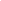 Official name associated with bank account (for payment):     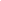 ANNEX 2. Experience and CapabilitySUMMARY OF RELEVANT CAPABILITY, EXPERIENCE AND PAST PERFORMANCEInclude projects that best illustrate your experience relevant to this (RFQ) or similar activities, sorted by decreasing order of completion date.Significant projects should have been undertaken in the past three years (i.e. 2018, 2017).4. OTHERSCW4WAfghan will not pay any of the bidders’ cost of preparing their proposals under this RFQ.Name:Title:Company:             		Email Address:             		Telephone(s):NoDescription of ActivitiesSupplier exact address Contact email/ Mobile Cost in AFNStartDatesEndDatesCompleted on Schedule(Yes/No)Remarks123